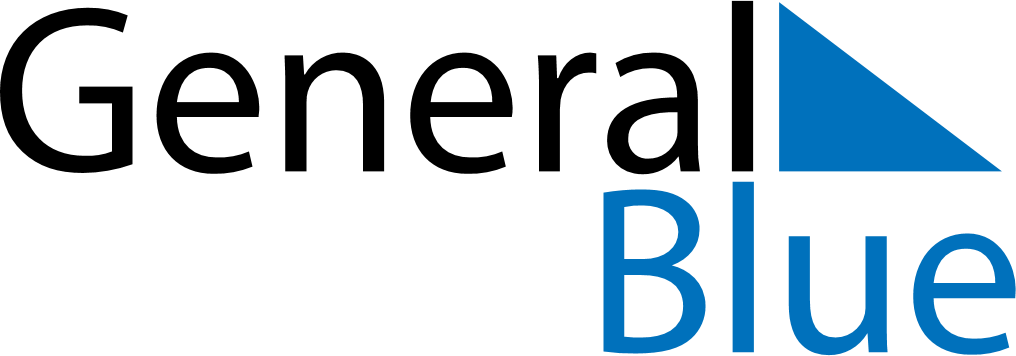 February 2023February 2023February 2023February 2023HaitiHaitiHaitiMondayTuesdayWednesdayThursdayFridaySaturdaySaturdaySunday12344567891011111213141516171818192021222324252526Lundi GrasMardi GrasAsh Wednesday2728